Kellyville High School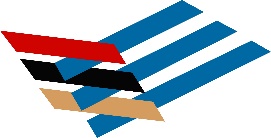 		Learning | Excellence | Integrity2021 – YEAR 9 - STATIONERY REQUIREMENTS CommerceA4 128 page exercise bookStandard stationery itemsDesign & TechnologyA4 128 page exercise bookApron – BlueStandard stationery itemsClosed in black leather school shoesScrunchiesUSBDramaA4 96 spiral exercise bookStandard stationery itemsEnglishA4 128 page exercise bookStandard stationery itemsFood TechnologyA4 128 page exercise bookApron – WhiteStandard stationery itemsClosed in black leather school shoesScrunchiesUSBGeographyA4 128 page exercise bookStandard stationery itemsGifted & Talented ElectiveStandard stationery itemsHistoryA4 128 page exercise bookStandard stationery itemsHistory ElectiveA4 128 page exercise bookStandard stationery itemsIndustrial Technology - EngineeringA4 198 page exercise bookStandard stationery itemsUSBIndustrial Technology – Multi MediaA4 Display folderUSB memory stick / portable HD (min 16GB)Standard stationery itemsHome access to computer and printerFree Adobe software from DETIndustrial Technology – TimberA4 128 page exercise bookA4 Display folderApron – BlueStandard stationery itemsClosed in black leather school shoes (preferred steel capped safety shoes)USBInformation & Software TechnologyA4 Display folderUSB memory stick / portable HD (min 16GB)Standard stationery itemsHome access to computer and printerFree Adobe software from DETMathematics 5.1-5.2Textbook – New Century Maths NSW 9 AC 5.1/5.2 (see KHS website – Permission Notes)A4 128 page Grid exercise bookCalculator FX82AU PLUS (Scientific calculator)Geometry SetStandard stationery itemsRuler & GlueMathematics 5.2-5.1Textbook – New Century Maths NSW 9 AC 5.1/5.2 (see KHS website – Permission Notes)A4 128 page Grid exercise bookCalculator FX82AU PLUS (Scientific calculator)Geometry SetStandard stationery itemsRuler & GlueMathematics 5.2 - 5.3Textbook – New Century Maths 9 Advanced AC 5.2/5.3(see KHS website – Permission Notes)A4 128 page Grid exercise bookCalculator FX82AU PLUS (Scientific calculator)Geometry SetStandard stationery itemsRuler & GlueMusicOwn InstrumentNotebook with included manuscriptStandard stationery itemsUSBHeadphones/EarbudsPDHPEA4 128 page exercise bookStandard stationery itemsSport UniformTracksuitSchool capSport shoes & socksWater bottlePhotographic & Digital Media16GB USB stick32G Memory CardPlastic sleeve portfolioStandard stationery itemsA4 128 page exercise bookPhysical Activity & Sports StudiesA4 128 page exercise bookStandard stationery itemsSport UniformTracksuitSchool capSport shoes & socksWater BottleUSBScienceA4 128 page exercise bookStandard stationery itemsClosed in black leather school shoesSTEMStandard stationery itemsVisual ArtsPens – blue, red, blackEraser, RulerScissors & Glue StickColoured pencils & SharpenerHB, 2B & 4B pencilA4 Visual Arts Process DiaryUSB storage deviceClosed in black leather school shoesVisual DesignA4 Visual Arts Process DiaryA4 Display folderStandard stationery itemsHB, 2B & 4B PencilUSB Storage deviceClosed in black leather school shoesScissors & Glue Stick